STRUCTURAL BUSINESS SURVEYfor the  ______ quarter 2020The obligations to provide data for statistical purposes are stipulated in Article 26, and penalty provisions for cases of non-response providing incomplete and erroneous data are stipulated in Article 52, of the Law on Official Statistics (Official Gazette of RS, No 104/2009). The data shall be used for statistical purposes only and shall not be published as individual data. All data are subject to professional confidentiality.Dear Sirs, The Statistical Office of the Republic of Serbia (Office) is conducting in 2020 the regular Quarterly Structural Business Survey. All enterprises and other a part of other market-oriented legal entities producing goods and service (which income from sales of goods, products and services exceeds 50% of the operating income). We would be very grateful to you if you would fill in correctly this questionnaire and send it to the relevant regional statistical office, the address and phone number of which you will find in the covering letter. The data reported in this questionnaire will be treated in strict confidence, and will be used only for statistical purposes.TABLE 1. OPERATING INCOME for the ______ quarter 2020                                                                                                                                                                           In thousands RSDTOTAL – This item is the sum of items 2, 3, 4 and 5.Revenues from sales of goods, products and services – indicate the revenues from sales of goods (account 60) and revenues of finished products and the values of services delivered (account 61). The value of sales should include all costs charged to the customers (transportation, packaging, insurance, etc.) even when those costs are shown separately in the invoice. Revenues from sales are to be indicated reduced for rebate, discount, cash accounts, excise, VAT and other taxes which are calculated at the time of products sales.Of which: revenues from sales of goods, products and services on foreign market – indicate the value of revenues from sales of goods (accounts 601, 603 and 605), products and services on foreign market (accounts 611, 613 and 615). The value of this datum (row 2a) is the part of the value to be indicated in row 2, thus it is not to be included in row 1 – “TOTAL”.Revenues from capitalized production – indicate the value realized by capitalized production or consumption of goods, products and services for own use for reproduction purposes (account 62). Revenues from premiums, subsidies, recourse, donations, etc. – indicate the value of revenues realized from premiums, subsidies, donations, recourses, compensations and from tax refund (account 640).Other operating income – indicate the value of revenues realized from rentals (land, machinery, transport means and inventories, warehouses, business premises, etc.), memberships, royalties and royalty payments (based on: patents, trade marks, copyrights and other rights) and from other operating income (account 65). TABLE 2. OPERATING COSTS for the ____ quarter 2020                                                                               In thousands RSDTOTAL – this item is the sum of items 2, 3, 4, 5 and 6.Purchase value of goods sold – indicate the value of goods sold and purchasing value of real estate purchased for resale (land, building facilities and other real estate) as well as that of fixed assets for sale (account 50).Raw materials and energy costs Indicate the value of raw materials for the manufacture of (raw materials, direct and indirect materials, packaging), materials overhead, fuels and energy (electricity, other costs of fuels such as: coal, petroleum and petroleum derivates, gas, used steam and hot water), spare parts and, tools and inventory write off (account 51).Costs of salaries, remuneration and other personnel costs –indicate the costs of remunerations to persons other than employees (remunerations based on service contract, work for hire, temporary and occasional works contract signed with physical persons, and remunerations to physical persons paid on the basis of other contracts), costs of remunerations to managers, i.e. members of administration and supervisory bodies as well as other personal expenses and compensations (severance payments, jubilees, daily allowances for business trips, allowances for field work, etc.). (account 52). Costs of industrial services – indicate the value spent for the production of services, such as: output, transport services, maintenance, costs of rentals (power equipment, transport equipment, operating inventories and equipment, warehouses and business premises), fairs, advertisement and propaganda, researches, development being capitalized and costs of other services (protection at work, waste water treatment, etc.). (account 53).Costs of non-industrial services, excluding taxes and social contributions – indicate the value of non-industrial services (costs for health, legal, cleaning, accountancy, counseling, security, personnel’s professional training, etc.); the value of costs of representation, insurance premiums (for fixed assets, stocks, production, employees during work, insurance premium of placements and claims); the value of payment  operations costs (commissions and other bank charges and fees) and the value of memberships costs (professional associations, chambers, federations, etc.); excluding taxes and contributions (account 55, excluding accounts 555 and 556). TABLE 3. STOCKS for the ____ quarter 2020                                                                                                  In thousands RSD1) Important remark: The value of stocks at the beginning of the quarter should equal the value of stocks at the end of the previous quarter, for each item separately. If there are differences between those two figures, please provide explanation in the space designed for that purpose at the end of the questionnaire. Raw materials – indicate the situation at the beginning and end of the quarter in account group 10. The value is to be expressed at purchase prices, VAT excluded, with deduction for value adjustment (account 109). Work in progress – indicate the situation at the beginning and end of the quarter in account group 11. The value is to be expressed at cost prices, respectively at net selling price, if the price is lower, at the end of the accounting period.Finished products – indicate the situation at the beginning and end of the quarter in account group 12. The value is to be expressed at cost prices, respectively at net selling price, if the price is lower, at the end of the accounting period.Goods – indicate the situation at the beginning and end of the quarter in account group 13. The value is to be expressed at purchase prices, VAT excluded, with deduction of prices adjustment (account 139).TABLE 4. NUMBER OF EMPLOYEES for the _______ quarter 2020The average of the number of employees for the reference quarter is counted as the sum of the situation at the end of each month, divided by three, expressed without decimals.Included are: all persons who are on payroll, including home workers, apprentices, paid working proprietors and family members, persons on temporary leave (sick leave, paid leave), part-time workers, employees who have a contract for temporary jobs and seasonal workers (including persons engaged via youth’s and student’s agencies).Excluded are: unpaid working proprietors and family members, persons on the basis of a temporary work agreement, persons on long-term leave, volunteers, temporary agency workers and members of administration (steering) and supervisory committee (if not having the status of employee).on   ________________ 2020. Printed in Statistical Office of the Republic of Serbiawww.stat.gov.rsForm SBS–03REPUBLIC OF SERBIA REPUBLIC OF SERBIA REPUBLIC OF SERBIA REPUBLIC OF SERBIA REPUBLIC OF SERBIA REPUBLIC OF SERBIA REPUBLIC OF SERBIA REPUBLIC OF SERBIA Law on Official Statistics , “Official Gazette of the RS’, No 104/2009Statistical Office of the Republic of Serbia Statistical Office of the Republic of Serbia Statistical Office of the Republic of Serbia Statistical Office of the Republic of Serbia Statistical Office of the Republic of Serbia Statistical Office of the Republic of Serbia Statistical Office of the Republic of Serbia Statistical Office of the Republic of Serbia Law on Official Statistics , “Official Gazette of the RS’, No 104/2009                 Code of  survey: 004010                 Code of  survey: 004010                 Code of  survey: 004010DATA ON THE REPORTING UNITDATA ON THE REPORTING UNITDATA ON THE REPORTING UNITDATA ON THE REPORTING UNITDATA ON THE REPORTING UNITDATA ON THE REPORTING UNITDATA ON THE REPORTING UNITDATA ON THE REPORTING UNITDATA ON THE REPORTING UNITDATA ON THE REPORTING UNITDATA ON THE REPORTING UNITDATA ON THE REPORTING UNITDATA ON THE REPORTING UNITDATA ON THE REPORTING UNITTO BE FILLED IN BY STATISTICSTO BE FILLED IN BY STATISTICSTO BE FILLED IN BY STATISTICSTO BE FILLED IN BY STATISTICSTO BE FILLED IN BY STATISTICSTO BE FILLED IN BY STATISTICSTO BE FILLED IN BY STATISTICSTO BE FILLED IN BY STATISTICSTO BE FILLED IN BY STATISTICSTO BE FILLED IN BY STATISTICSTO BE FILLED IN BY STATISTICS1. Trade name1. Trade name                   Register number                   Register number                   Register number                   Register number                   Register number                   Register number                   Register number                   Register number2. Registration number2. Registration number2. Registration number3. Municipality3. MunicipalityPlacePlaceMunicipalityMunicipalityMunicipalityMunicipalityMunicipalityMunicipalityComplete AddressComplete AddressComplete AddressComplete AddressTel. No.Tel. No.Reg.Reg.Reg.Reg.Reg.No in  sampleNo in  sampleNo in  sampleNo in  sampleNo in  samplee-mail Activity        Activity        Activity        Activity        Activity       5. Principal activity (CA 2010) 5. Principal activity (CA 2010) 5. Principal activity (CA 2010) 5. Principal activity (CA 2010) 5. Principal activity (CA 2010) 2020(text and code)(text and code)(text and code)(text and code)(text and code)(text and code)(text and code)QuarterQuarterQuarterYearYearYearYearAim of the statistical reportThe results of this report will be used for the evaluation of the structure and dynamics of the economic activity of enterprises and overall economic trends. They will also serve the purpose of calculating quarterly macroeconomic aggregates.Who completesthis reportThis report should be filled in by an accountant or other responsible person, making use of the instructions given below. Groups of accounts and accounts are given in separate items according to current accounting legal acts of the Republic of Serbia and accounting framework for enterprises, cooperatives and entrepreneurs and Accounting framework for other legal entities.You are                   expected to Provide exact information on your business activity based on the documentation. If it is incomplete, please give reliable estimates for the entire reference period. If the report, duly completed, reaches us in due time, we will be able to timely put the aggregate data at the disposal of our users, and spare you from our written or telephone reminders. Note:Group of accounts or accountTotal for the reporting quarter Data by month to be filled in only by those reporting units whose main activity is classified in the following Sections of the Classification of Activities (CA):H – Transportation and storage, I – Accommodation and food service activities, J – Information and communications, L – Real estate activities, M – Professional, scientific and technical activities and N – Administrative and support service activities (Divisions CA from 49 to 82, except 72 and 75)Remark: The sum of the values by months (columns 5 + 6 + 7) should be equal to the value in the column 4Data by month to be filled in only by those reporting units whose main activity is classified in the following Sections of the Classification of Activities (CA):H – Transportation and storage, I – Accommodation and food service activities, J – Information and communications, L – Real estate activities, M – Professional, scientific and technical activities and N – Administrative and support service activities (Divisions CA from 49 to 82, except 72 and 75)Remark: The sum of the values by months (columns 5 + 6 + 7) should be equal to the value in the column 4Data by month to be filled in only by those reporting units whose main activity is classified in the following Sections of the Classification of Activities (CA):H – Transportation and storage, I – Accommodation and food service activities, J – Information and communications, L – Real estate activities, M – Professional, scientific and technical activities and N – Administrative and support service activities (Divisions CA from 49 to 82, except 72 and 75)Remark: The sum of the values by months (columns 5 + 6 + 7) should be equal to the value in the column 4Group of accounts or accountTotal for the reporting quarter From total:From total:From total:Group of accounts or accountTotal for the reporting quarter First month of the reporting quarterSecond month of the reporting quarterThird month of the reporting quarter12234=5+6+75671TOTAL (2+3+4+5)TOTAL (2+3+4+5)(60+61+62+640+65)2Revenues from sales of goods, products and servicesRevenues from sales of goods, products and services60, 61 (for other legal entities 60)2аOf which: revenues from sales of goods, products and services on foreign market601+603+605+611+613+6153Revenues from capitalized productionRevenues from capitalized production62 (for other legal entities 61)4Revenues from premiums, subsidies, recourse, donations, etc Revenues from premiums, subsidies, recourse, donations, etc 640 (for other legal entities 64)5Other operating income  Other operating income  65 (for other legal entities 63,65)Group of account or accountTotal for the reporting quarter1TOTAL (2+3+4+5+6)(50+51+52+53+55)
-(555+556)2Purchase value of goods sold503Raw material and energy costs514Costs of salaries, remuneration and other personnel costs525Costs of Industrial services 536Costs of non-industrial services, excluding taxes and social contributions55, excluding555 и 556As of the beginning of the quarter 1)   As of the end of the quarter1Raw materials2 Work in progress3 Finished products4 GoodsQuarterly average  1 Number of employeesCompleted by:Completed by:Head officer:Head officer:(Name)(Name)(Name)(Name)Phone:/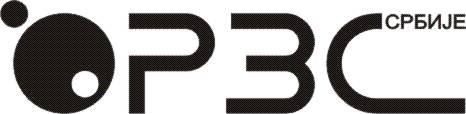 